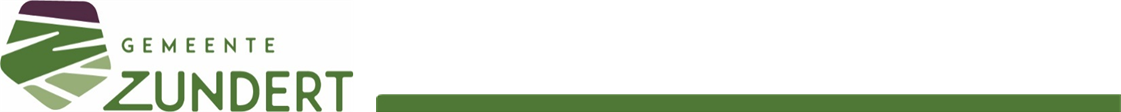 Meldingsformulier vergunningsvrij evenement (indienen uiterlijk 3 weken voor het vergunningsvrije evenement)Indien u: één van de vragen van 1 tot en met 7 met nee heeft beantwoord of één van de vragen  8, 9 en 10 met ja heeft beantwoord dan moet u alsnog een evenementenvergunning aanvragen en kunt u niet volstaan met een melding.Zie de website van de gemeente Zundert voor het aanvraagformulier evenementenvergunning.LET OP: Wilt u er aan denken de gevraagde bijlagen mee te sturen?Gebruik gemeentelijke materialenVoor evenementen zijn dranghekken of hesjes verkeersregelaars beschikbaar zolang de voorraad strekt. De materialen dient u zelf op het halen en te retourneren naar de locatie De Ambachten 18 in Zundert.Wilt U gebruik maken van gemeentelijke materialen?0 nee0 ja, namelijk:	…………………………….(aantal) dranghekken
………………………….(aantal) hesjes verkeersregelaarsInformatie omwonenden0	Hierbij verklaar ik de omwonenden minimaal twee weken voor aanvang van het evenement te informeren.Schenken zwakalcoholhoudende drankIndien u zwakalcoholhoudende drank (anders dan om niet) wilt schenken buiten een bestaande horeca-inrichting dan dient u een aanvraag om een ontheffing op grond van art. 35 Drank- en Horecawet in te dienen. Het aanvraagformulier kunt u vinden op de website van de gemeente Zundert. Ondertekening:Naar waarheid ingevuld:Plaats: ………………………………………………………….…………………………Datum:	…………………………………………………………………………………..Naam: ……………………………………………………………………………………..Handtekening: …………………………………………………………………………U kunt dit formulier per post sturen naar gemeente Zundert, Postbus 10.001, 4880 GA Zundert of mailen naar gemeente@zundert.nl .Toelichting:Wegen die niet afgesloten mogen worden bij een vergunningsvrij evenement zijn:Wegen gelegen binnen de bebouwde kom met hogere snelheden dan 30 km p/u, zijnde bestempeld als ontsluitingswegen, te weten de Sint Bavostraat en Ettenseweg door Rijsbergen, de Bredaseweg, Molenstraat en Wernhoutseweg (ten noorden van Wernhout), Hofdreef, Prinsenstraat en Leeuwerikstraat;De navolgende erftoegangswegen type I: Willem Passtoorsstraat, Veldstraat, Beukenlaan, Caspar Damstraat, gedeelte van de Eikenlaan, Vincent van Goghstraat, Industrieweg, Wildertsedijk, Kapellekestraat, Klein Zundertseweg, Pastoor van Vessemstraat, Berkenring en Berkenlaan in de kernen Zundert en Klein Zundert, de Wernhoutseweg in de kern Wernhout, de Nieuwmoerseweg, Achtmaalseweg en Buntweg in de kern Achtmaal en de Waterman, Laguitensebaan, Gommersstraat, Koningin Julianastraat, Risten en Hogestraat in de kern Rijsbergen;Wegen buiten de bebouwde kom.Aanhef O de heerO mevrouwVoorletters en achternaam Adres, postcode, woonplaats Telefoonnummer E-mailadres Doet melding van het evenement namens:(naam en KvK nummer van de organisatie invullen) Start- en einddatum evenement Begin- en eindtijd evenementBegin- en eindtijd muziekOmschrijving evenementLocatie evenement (duidelijke omschrijving)Naam contactpersoon tijdens evenement (Mobiel) telefoonnummer contactpersoonVergunningsvrij op grond van artikel 2.25 lid 4 APVVergunningsvrij op grond van artikel 2.25 lid 4 APV1. Zijn er bij het evenement minder dan 200 personen tegelijkertijd aanwezig? 0 ja0 nee2. Wordt het evenement gehouden op een vrijdag of een zaterdag of op een dag die gevolgd wordt door een officiële feestdag tussen 09.00 uur en 01.00 uur?of op andere dagen tussen 09.00 en 24.00 uur? 0 ja0 nee3. Wordt er geluid ten gehore gebracht op een vrijdag of een zaterdag of op een dag gevolgd door een officiële feestdag tussen 07.00 uur en 00.30 uur?of op andere dagen tussen 07.00 uur en 23.30 uur? 0 ja0 nee0 n.v.t. (er wordt geen geluid geproduceerd)4. Wordt er geluid ten gehore gebracht tot een maximaal toelaatbaar geluidsniveau van 70 dB(A) en 85 dB(C) op de gevels van omringende woningen?0 ja0 nee0 n.v.t. (er wordt geen geluid geproduceerd)5. Er wordt voor hulpdiensten een vrije doorgangsruimte vrijgehouden van 3,5 meter breed en 4,2 m hoog 0 ja0 nee6. Brandkranen worden vrijgehouden0 ja0 nee7. Er worden slechts kleine objecten geplaatst met een oppervlakte van minder dan 50m2 per object en in/op deze objecten zijn minder dan 50 personen tegelijkertijd aanwezig0 ja0 nee0 n.v.t.  (er worden geen objecten geplaatst)8. Vindt het evenement plaats op een ontsluitingsweg?(Zie de toelichting op pagina 5)Vormt het evenement een belemmering voor het verkeer?0 ja0 nee0 ja0 nee9. Is het een wedstrijd met gemotoriseerde voertuigen?0 ja0 nee10. Is het een vechtsportwedstrijd of vechtsportgala of daarmee vergelijkbare activiteit 0 ja0 nee